Периодическое  печатное издание нормативных правовых актов Усть-Ярульского сельсовета, утвержденное решением сессии депутатов Усть-Ярульского  сельского Совета   Ирбейского района от  20.12.2005 г. за № 25Газета распространяется бесплатно.28.02.2019 № 2 (2019) 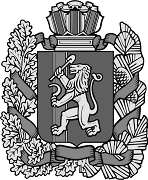 18.02. 2019 года                       с. Усть-Яруль                                          №  2 ОБ УТВЕРЖДЕНИИ ТЕХНИЧЕСКОГО ЗАДАНИЯ НА РАЗРАБОТКУ ИНВЕСТИЦИОННОЙ ПРОГРАММЫ ПО ПРИВЕДЕНИЮ КАЧЕСТВА ПИТЬЕВОЙ ВОДЫ В НАСЕЛЕННЫХ ПУНКТАХ МУНИЦИПАЛЬНОГО ОБРАЗОВАНИЯ «УСТЬ-ЯРУЛЬСКИЙ СЕЛЬСОВЕТ» В СООТВЕСТВИЕ С УСТАНОВЛЕННЫМИ ТРЕБОВАНИЯМИ  НА 2019-2024 ГОДЫ.В соответствии с Федеральным законом от 6 октября 2003 года № 131-ФЗ «Об общих принципах организации местного самоуправления в Российской Федерации», Федеральным законом от 30 декабря 2004 года № 210-ФЗ «Об основах регулирования тарифов организаций коммунального комплекса», Федеральным законом от 17 декабря 2011 года № 416-ФЗ «О водоснабжении и водоотведении»,   постановлением Правительства РФ от 29 июля 2013 года  № 641 «Об инвестиционных и производственных программах организаций, осуществляющих деятельность в сфере водоснабжения и водоотведения», Уставом муниципального образования «Усть-Ярульский сельсовет»ПОСТАНОВЛЯЮ:	1. Утвердить  Техническое задание на разработку инвестиционной программы по приведению качества питьевой воды в населённых пунктах муниципального образования «Усть-Ярульский сельсовет» в соответствие с установленными требованиями на 2019-2024 годы  согласно приложению.2.  Опубликовать постановление в газете «Усть-Ярульский вестник»                              и на Официальном сайте http://yarul.bdu.su Усть-Ярульского сельсовета3. Настоящее постановление вступает в силу после его опубликования (обнародования).4. Контроль за исполнением настоящего постановления оставляю за собой.       Глава Усть-Ярульского сельсовета                              М.Д. ДезиндорфПриложениек постановлению Администрации                                                                                        Усть-Ярульского сельсовета от 19.02.2019 года № 2 ТЕХНИЧЕСКОЕ ЗАДАНИЕНА РАЗРАБОТКУ ИНВЕСТИЦИОННОЙ ПРОГРАММЫ   ПО ПРИВЕДЕНИЮ КАЧЕСТВА ПИТЬЕВОЙ ВОДЫ В НАСЕЛЕННЫХ ПУНКТАХ МУНИЦИПАЛЬНОГО ОБРАЗОВАНИЯ «УСТЬ-ЯРУЛЬСКИЙ СЕЛЬСОВЕТ» В СООТВЕСТВИЕ С УСТАНОВЛЕННЫМИ ТРЕБОВАНИЯМИ  НА 2019-2024 ГОДЫОБЩИЕ ПОЛОЖЕНИЯ1.1. Техническое задание на разработку инвестиционной программы по приведению качества питьевой воды в населённых пунктах муниципального образования «Усть-Ярульский сельсовет» в соответствие с установленными требованиями на 2019-2024 годы  (далее по тексту соответственно – Техническое задание, Инвестиционная программа)  разработано на основании:- Земельного кодекса Российской Федерации;- Федерального закона от 30 декабря 2004 года № 210-ФЗ «Об основах регулирования тарифов организаций коммунального комплекса»;- Федерального закона от 17 декабря 2011 г. № 416-ФЗ «О водоснабжении и водоотведении»;- приказа Минстроя России от 04 апреля 2014 года № 162/пр  «Об утверждении перечня показателей надежности, качества, энергетической эффективности объектов централизованных систем горячего водоснабжения, холодного водоснабжения и (или) водоотведения, порядка и правил определения плановых значений и фактических значений таких показателей»;- Постановления  Правительства Российской Федерации  от 29 июля 2013 года  № 641 «Об инвестиционных и производственных программах организаций, осуществляющих деятельность в сфере водоснабжения и водоотведения»ОБОСНОВАНИЕ НЕОБХОДИМОСТИ, ЦЕЛИ, ЗАДАЧИ РАЗРАБОТКИ И РЕАЛИЗАЦИИ   ИНВЕСТИЦИОННОЙ ПРОГРАММЫОсновная цель разработки и реализации инвестиционной программы - выполнение мероприятий, направленных на приведение качества питьевой воды в соответствие с установленными требованиями.Задачи разработки инвестиционной программы:- обеспечение необходимых объемов и качества питьевой воды, выполнения нормативных требований к качеству питьевой воды;-  обеспечение подключения вновь строящихся (реконструируемых) объектов капитального строительства к системам водоснабжения с гарантированным объемом заявленных мощностей;- обеспечение бесперебойной подачи качественной воды от источника до потребителя.Разработка и последующая реализация инвестиционной программы должны обеспечить повышение надежности, качества и безопасности водоснабжения потребителей, снижение аварийности и износа, увеличение пропускной способности трубопроводов и улучшения качества воды.2.4.  Перечень мероприятий по строительству и реконструкции объектов
централизованных систем водоснабжения и водоотведения:ЦЕЛЕВЫЕ ИНДИКАТОРЫ И ПОКАЗАТЕЛИ 3.1. Целевые индикаторы – показатели качества поставляемых услуг водоснабжения.3.2. Доведение качества питьевой воды до требования уровня, соответствующего государственному стандарту, по следующим показателям:- по железу не более 0,3 мг\дм3- по марганцу не более 0,1 мг\дм3- по мутности не более 1,5 мг\дм3- снижение процента неудовлетворительных проб по микробиологическим показателям на 0,5 %.СРОК РАЗРАБОТКИ И РЕАЛИЗАЦИИ ИНВЕСТИЦИОННОЙ ПРОГРАММЫ  Инвестиционная программа разрабатывается в течение месяца   после утверждения технического задания. Срок реализации программы – 1 марта 2019 г. – 31 декабря 2024 г.РАЗРАБОТЧИК ИНВЕСТИЦИОННОЙ ПРОГРАММЫ5.1. Разработчик инвестиционной программы – муниципальное унитарное предприятие  (МУП  Тройка»).ТРЕБОВАНИЯ К ИНВЕСТИЦИОННОЙ ПРОГРАММЕ Инвестиционная программа должна соответствовать требованиям, изложенным в правилах разработки, согласования, утверждения и корректировки инвестиционных программ организаций, осуществляющих горячее водоснабжение, холодное водоснабжение и (или) водоотведение, утверждённых постановлением Правительства Российской Федерации от 29.07.2013 № 641.ПОРЯДОК ВНЕСЕНИЯ ИЗМЕНЕНИЙ В ТЕХНИЧЕСКОЕ ЗАДАНИЕПересмотр (внесение изменений) в утвержденное техническое задание осуществляется по инициативе Администрации Усть-Ярульского сельсовета или по инициативе МУП «Тройка».Основаниями для пересмотра (внесение изменений) в утвержденное техническое задание могут быть:- принятие или внесение изменений в иные программы (или иные документы), влияющие на изменение условий технического задания;- внесение дополнительных и (или) исключение принятых при утверждении технического задания подключаемых к системам коммунальной инфраструктуры строящихся объектов, а также перечня земельных участков, обеспечиваемых инженерной инфраструктурой.Пересмотр (внесение изменений) технического задания может производиться не чаще одного раза в год.В случае,  если пересмотр технического задания осуществляется по инициативе МУП «Тройка», заявление о необходимости пересмотра, направляемое Главе Администрации Усть-Ярульского сельсовета, должно сопровождаться обоснованием причин пересмотра (внесения изменений) с приложением необходимых документов.Администрация  Усть-Ярульского сельсоветаИрбейского района Красноярского краяПОСТАНОВЛЕНИЕ№ п/пНаименование мероприятия 1  Установка за счет краевой программы, станции водоподготовки и очистки питьевой воды в с.Усть-Яруль (башня расположена по адресу ул.Зеленая Роща 1А2 установка локальных  фильтров очистки  воды 3 реконструкция существующих и строительство новых сетей водоснабжения в с. Усть-Яруль, д.Преображенка 4 очистка канализационных колодцев (откачка воды, выборка ила, мусора и песка)5Текущий ремонт водонапорных башен в населенных пунктах Усть-Ярульского сельсовета6разработка проектов зон санитарной охраны источников питьевого водоснабжения, используемых для питьевого и хозяйственно-бытового водоснабжения в населённых пунктах Усть-Ярульского сельсовета , а также санитарно-эпидемиологических заключений на проекты зон санитарной охраны эксплуатируемых источников питьевого водоснабжения, расположенных в населённых пунктах: с.Усть-Яруль,  д.Каменка, д.Преображенка